State Funding and Faculty Salaries across the nationNationally, state support for higher education has been gradually declining. According to the 2018 NEA Higher Education Advocate, Massachusetts state funding increased by 1.3% for fiscal year of FY2017 to FY 2018. On the other hand, there was an increase in state funding of 1.6% on average throughout most of the states for that same fiscal year. Full-time faculty salaries analysis for public 2-year institutions in MA and nationwideIn 2016-2017, the public 2-year institutions with the highest salaries for full-time faculty were respectively California with an average pay of $89,420 and Wisconsin where faculty earned an average of $80,163. The public 2-year colleges with the lowest pay for full-time faculty during that same period were Louisiana and Arkansas.The NEA 2018 Almanac of higher education pointed out that faculty at public institutions with collective agreements continue to earn, on average, about $7,000 more than colleagues at non-bargaining institutions. The gap between bargaining and non-bargaining institutions is more pronounced at the public 2-year institutions. For instance, at the community college level, faculty with contract earned nearly $18,000 more than the ones at other institutions in the same states without faculty contracts.It’s worth noting that full-time faculty average pay has been gaining grounds for the past few years to the point where those salaries almost hit the pre-recessionary levels. Massachusetts full-time faculty salaries at the community college system are no exception. However, as those numbers are examined closer, it appears that some full-time professors are doing better than others depending on their ranks. An in-depth look at three years of data in the table below displays a more nuanced picture for the full-time faculty pay in Massachusetts.Average full-time faculty salaries by rank in the community college system of Massachusetts: Spring 2018Average and median full-time faculty salaries across all ranks for the community colleges of MassachusettsThe table below is a snapshot of average & median salaries for full-time faculty per college.		As of spring 2018, the average salary for a full-time faculty in the college system was $67,426 versus		anational average of $67,092. Mount Wachusett has the highest average salary as of spring 2018.		The chart below also shows that, in general, the median salary among faculty members is not substantially less than the average salaries. In other words, the distribution of faculty members by salary level is not highly skewed.		Full-time Faculty Salaries 75th Percentile in the community college systemThe table below shows the faculty salaries 75th percentile for 2016-2017 using AAUP and IPEDS data as benchmarks. The DMG method was used to calculate the percentiles for all the states considered, except Massachusetts that used the actual average. As of December 2017, full-time faculty salaries for the community colleges at Massachusetts were $6,378 below the national 75th percentile. In order to bridge this gap, Massachusetts’ public two-year full-time faculty salaries should increase by 9.61%. Tuition at Massachusetts community college system from 2008 to 2018								The tuition for the community colleges, which is approved by the board of higher education, has been					flat over the years. The numbers on the table below are based on 15-credit course per semester. 								For instance, the tuition rate for 2018 academic year at Roxbury has been set to $26 per credit.Fee rates for the Massachusetts community college system: 2008 - 2018																College fees continue to be the reason why the cost of attending community colleges									at Massachusetts has been soaring over the years. From spring 2017 to 2018, the fee rate at the colleges increased by 5% on average.			The 2 colleges with the highest fee increases from 2017 to 2018 are Bunker Hill and Mount Wachusett.							Cost of attending community colleges at Massachusetts from 2008 to 2018										The graph below shows that the cost of attending community colleges has been on the rise since 2008.From 2017 to 2018, the cost of enrolling in a community college as a full-time student went up by 4% percent on average. It should also be noted that Bunker Hill and Mount Wachusetthavethe highest total cost increases from 2017 to 2018.	Numbers of Job Titles within the Classification System as of Spring 2018						The top three job titles in the classification system are respectively Academic Counselor, Learning Specialist, and Special Programs Coordinator.							Full-time faculty and average age as of spring 2018The table below is a snapshot of the average age of full-time faculty members per college. RankAverage full-time 
faculty pay spring 2016Average full-time 
faculty spring 2017Average full-time 
faculty pay spring 2018% Change
spring 17-18Professor$72,283 $75,068 $74,285 -1.04%Associate Professor$59,154 $61,144 $60,871 -0.45%Assistant Professor$54,138 $57,058 $56,389 -1.17%Instructor$49,582 $54,387 $54,800 0.76%CollegesAverage Salaries
for FT FacultyMedia Salaries
for FT FacultyBerkshire Community College$66,293$65,110Bristol Community College$65,430$62,507Bunker Hill Community College$68,073$67,902Cape Cod Community College$65,439$64,837Greenfield Community College$66,045$63,261Holyoke Community College$64,835$62,278Massasoit Community College$66,963$63,384MassBay Community College$70,833$70,469Middlesex Community College$66,741$64,316Mount Wachusett Community College$71,561$69,437Northern Essex Community College$64,023$61,442North Shore Community College$64,303$62,738Quinsigamond Community College$68,527$65,648Roxbury Community College$66,828$64,722Springfield Technical Community College$67,975$64,05175thPercentileIPEDSIPEDSIPEDSIPEDSIPEDSIPEDSIPEDSIPEDSIPEDS07-0808-0909-1010-1112-1313-1414-1515-1616-17Texas$54,724$56,234$55,839$55,269$58,336$57,524$62,883$61,182$59,250Florida       61,693        62,136        62,107        62,388        63,653        59,830        65,829        66,552 65,302Washington       54,251        57,214        57,362        57,626        57,300        57,035        58,650        60,481 59,231Ohio       68,765        70,968        71,073        73,584        76,217        77,830        76,493        76,052 70,264Pennsylvania       57,880        58,716        60,317        61,881        64,275        62,591        64,232        63,479 61,896New York       79,671        80,344        72,584        73,684        73,684        79,952        83,787        85,155 83,918Illinois       72,747        72,644        78,779        81,060        79,470        79,171        78,180        79,939 82,552New Jersey       70,108        70,730        70,851        73,267        72,330        64,922        73,891        76,328 71,753Michigan       74,105        77,504        83,250        84,170        84,170        76,752        87,334        84,947 78,950California       82,450        85,246        87,904        89,112        93,126        91,136        90,598        89,077 94,466Average       67,639        69,174        70,007        71,204        72,256        70,674        74,188        74,319 72,759Massachusetts$63,052$59,550$59,762$59,565$62,904$64,205$63,154$66,665$66,381200820092010201120122013201420152016201720181 Year % ChangeBerkshire$780$780$780$780$780$780$780$780$780$781$7810%Bristol7207207207207207207207207207207200%Bunker Hill7207207207207207207207207207207200%Cape Cod7207207207207207207207207207207200%Greenfield7807807807807807807807807807807800%Holyoke7207207207207207207207207207207200%Mass Bay7207207207207207207207207207207200%Massasoit 7207207207207207207207207207207200%Middlesex7207207207207207207207207207207200%Mount Wachusett7507507507507507507507507507507500%North Shore7507507507507507507507507507507500%Northern Essex7507507507507507507507507507507500%Quinsigamond7207207207207207207207207207207200%Roxbury7807807807807807807807807807807800%Springfield7507507507507507507507507507507500%CC Averages$740$740$740$740$740$740$740$740$740$740$740$0200820092010201120122013201420152016201720181 Year % ChangeBerkshire$3,046$3,150$3,900$4,410$4,820$5,030$5,030$5,030$5,240$5,420$5,6705%Bristol3,0303,1203,7343,7344,3344,4844,4844,4844,7244,9345,1745%Bunker Hill2,4602,7603,0603,2103,5103,5103,5103,5103,7504,1404,56010%Cape Cod3,2263,3603,6003,8104,1904,3704,3704,5464,5464,6824,9526%Greenfield3,7083,8584,0384,5784,9385,2385,2385,3885,7025,8526,1826%Holyoke2,7082,8383,0783,3303,5703,7003,7004,0304,4304,8505,0404%Mass Bay2,9303,8903,8903,8904,5804,5804,5804,5804,8805,2705,6407%Massasoit 2,6102,7903,3903,9303,9304,6504,6504,6704,8905,1305,1300%Middlesex3,1403,2903,8304,1304,4304,6104,6104,7604,9105,1805,2702%Mount Wachusett3,6703,7904,2404,6904,8404,9904,9905,2005,3505,5006,05010%North Shore2,8803,0003,3603,9004,1104,3204,3204,9204,9205,4105,5302%Northern Essex2,5802,7603,1203,4803,6603,9604,1104,9705,1105,3805,6505%Quinsigamond3,1503,2403,8404,0204,6204,7104,7105,4205,6805,8206,0003%Roxbury2,8802,9703,2103,5304,1224,1304,1304,1304,6904,6904,7000%STCC2,8262,9463,1863,6364,0264,3564,3564,3564,6864,9865,3167%CC Averages$2,990$3,184$3,565$3,885$4,245$4,443$4,453$4,666$4,901$5,150$5,3915%20082009201020112012201320142015201620172018One Year % ChangeBerkshire$3,826$3,930$4,680$5,190$5,600$5,810$5,810$5,810$6,020$6,200$6,4504%Bristol3,7503,8404,4544,454      5,054 5,2045,2045,2045,4445,6545,8944%Bunker Hill3,1803,4803,7803,930      4,230 4,2304,2304,2304,4704,8605,2809%Cape Cod3,9464,0804,3204,530      4,910 5,0905,0905,2665,2665,4025,6725%Greenfield4,4884,6384,8185,358      5,718 6,0186,0186,1686,4826,6326,9625%Holyoke3,4283,5583,7984,050      4,290 4,4204,4204,7505,1505,5705,7603%Mass Bay3,6504,7964,6104,610      5,300 5,3005,3005,3005,6005,9906,3606%Massasoit 3,3303,5104,1104,650      4,650 5,3705,3705,3905,6105,8505,8500%Middlesex3,8604,0104,5504,850      5,150 5,3305,3305,4805,6305,9005,9902%Mount Wachusett4,4204,5404,9905,440      5,590 5,7405,7405,9506,1006,2506,8009%North Shore3,6303,7504,1104,650      4,860 5,0705,0705,9105,6706,1606,2802%Northern Essex3,3303,5103,8704,230      4,410 4,7104,8605,7205,8606,1306,4004%Quinsigamond3,8703,9604,5604,740      5,340 5,4305,4305,4306,4006,5406,7203%Roxbury3,6603,7503,9904,310      4,902 4,9104,9104,9105,4705,4705,4800%STCC3,5763,6963,9364,386      4,776 5,1065,1065,1065,4365,7366,0666%CC Averages$3,730$3,937$4,305$4,625$4,985$5,183$5,193$5,375$5,641$5,890$6,1314%Source: Department of higher ed.Source: Department of higher ed.Source: Department of higher ed.Classification Specification Grade Job code TallyClassification SpecificationGradeJob codeTallyAcademic Coordinator 6HB1402 41Enrollment Counselor 3HB2122 6Academic Counselor 5HB1051 130ESL Skills Specialist 4HB1049 0Admissions Coordinator 6HB0601 9Financial Aid Assistant 2HB1155 2Admissions Counselor 3HB1181 9Financial Aid Counselor 2HB1069 6Assessment Assistant 3HB1905 1Fitness Center Coordinator 2HB2306 1Assessment Officer 4HB1100 7Grants Writer 4HB1084 3Assist Coord. Student Activ3HB1132 2Health Care Counselor 3HB1190 2Assistant Librarian 3HB1203 1Help Desk Technician 2HB1630 4Assistant Registrar 2HB1430 0Instructional Support Tech 2HB1218 3Biology Laboratory Technician 2HB1210 9Lead Teacher/Children Center 3HB1242 5Career Development Counselor 4HB1109 10Learn DisabSpecl/Transition 6HB2140 4Career Placement Counselor 3HB1108 9Learn. Specialist Disability Srvs5HB1119 8Career Services Representative 2HB2100 0Learning Specialist 5HB1106 95Career/VetsAffairs Counselor 4HB1161 4Librarian 5HB1114 14Community/Outreach Counselor 9HB1820 9Literary Specialist/Adult Educ4HB2014 5Coord. Alternative Studies HB1528 2Programmer 4HB1608 0Coord. Career Plan & Placement 6HB1446 14Programmer/Analyst* 5HB1607 1Coord. Cooperative Education 4HB1316 1Publications Coordinator 2HB1118 0Coord. Returning Adults Center5HB16480Recruitment Counselor 3HB1142 6Coordinator Academic Computing 6HB1208 2Reference Librarian 5HB1135 14Coordinator Athletics 6HB1121 3Senior Academic Counselor 6HB1125 27Coordinator College Graphics 3HB1196 2Senior Admissions Counselor 4HB1120 13Coordinator Disability Srvs6HB1148 18Senior Financial Aid Counselor 4HB1192 9Coordinator Financial Aid6HB060210Senior Learning Specialist/Critical Thinking 5HB11473Coordinator Fine Arts Center 6HB1227 0Senior Programmer 6HB1614 3Coordinator Forensic Lab. 6HB1143 2Senior Special Programs Coord. 5HB1104 50Coordinator Health Services 6HB1124 7Senior Staff Assistant 3HB1212 11Coordinator Instructional Tech 7HB1111 11Senior Technical Specialist*6HB1639 5Coordinator Learning Resources 5HB1088 14Special Programs Coordinator 4HB1112 75Coordinator Library Services6HB060329Sr Community/Outreach Counsel4HB1404 2Coordinator MultiCulturalCntr5HB1226 3Staff Assistant 2HB1160 26Coordinator Student Activities 5HB1116 11Student Activity Officer 2HB2220 3Coordinator Student Assessment 6HB1232 11Teacher/Children Center 2HB1244 5Coordinator of Transfer and Articulation6HB06040Technical Services Librarian 5HB1122 1Coordinator TV Programming 3HB1248 1Technical Specialist 5HB1158 10Disabilities Counselor 5HB1128 7Transfer Counselor 5HB1126 7Travel Agent Program Coordinator 2HB1826 0CollegesAverage age per chapterBerkshire Community College56Bristol Community College53Bunker Hill Community College52Cape Cod Community College55Greenfield Community College53Holyoke Community College52Massasoit Community College55MassBay Community College58Middlesex Community College53Mount Wachusett Community College55Northern Essex Community College53North Shore Community College52Quinsigamond Community College54Roxbury Community College53Springfield Technical Community College55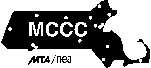 